SommaireSommaire	11.	Contexte et Justification	42.	OBJECTIFS	53.	Résultats attendus	54.	Déroulement de l’atelier	54.1	Première Journée	53.1.1   Cérémonie d’ouvertu.re et amendement de l’agenda	53.1.2   Présentation de la PNIN	63.1.3   Présentation des indicateurs disponibles sur l’outil « Nutrition Info » du portail web de la PNIN	63.1.4    Présentation de la méthodologie de travail	74.2	Deuxième Journée	74.3	Troisième Journée	94.4	Quatrième Journée	103.4.1   Présentation sur les critères de qualité des indicateurs multisectoriels	103.4.3   Présentation de la fiche des métadonnées des indicateurs	113.4.4. Présentation du processus du bilan 2021-2025 du PA/PNSN	124.5	CINQUIEME JOURNEE	123.5.1   Difficultés rencontrées par les points focaux dans le renseignement des indicateurs	124.6	Sixième JOURNEE	135.	Conclusion et recommandations	13liste des tableaux Tableau 1 : Situation du renseignement des indicateurs contenus dans les fiches de collecte	11liste des annexes Annexe 1 :   Liste des participants	14Annexe 2 : Agenda de l'atelier	15Annexe 3 : Liste des membres de la table de séance et des rapporteurs	17Annexe 4 : Composition des groupes de travail	17Annexe 5 : Situation du renseignement des indicateurs retenus à la suite de l’atelier de consolidation	18Annexe 6 : Résultats d’Evaluation de l’Atelier	18Contexte et JustificationL’initiative « Plateformes Nationales d’Information pour la Nutrition (PNIN) » vise à aider les pays à renforcer leurs systèmes d’information et leurs capacités d’analyse de données pour la nutrition, de manière à mieux étayer les décisions stratégiques auxquelles ils sont confrontés pour prévenir la malnutrition et ses conséquences. L’approche développée par l’initiative PNIN consiste à renforcer les capacités des pays les plus concernés (Bangladesh, Niger, Burkina, Ethiopie, Laos, Kenya, Burundi, Zambie ...) en matière d’exploitation optimale des données et informations existantes en lien avec la nutrition, de manière à ce qu’ils puissent mettre en œuvre des politiques et programmes efficaces et définir des priorités dans l’allocation des ressources.Au Niger, la plateforme PNIN est mise en œuvre par l’Institut National Statistique (INS) qui coordonne l’ensemble des activités avec les différentes parties prenantes, et le Haut-Commissariat à l’Initiative 3N (HC3N) qui en est le leader stratégique. Le projet PNIN regroupe d’autres bénéficiaires en particulier les Directions Statistiques (DS) et les Directions des Études et de la Programmation (DEP) des Ministères en charge de la Santé, de l’Éducation, de l’Agriculture, de l’Élevage, de l’Hydraulique et l’Assainissement, de l’Environnement. Au cours de la deuxième phase du projet, d’autres secteurs bénéficiaires se sont ajoutés à la liste notamment le ministère en charge de la Promotion de la Femme et de la Protection de l’Enfant et celui de l’Action Humanitaire et la Gestion des Catastrophes. L’une des missions du projet est de valoriser les données existantes (secondaires), en lien avec la nutrition, produites par les secteurs Clés afin d’orienter les actions qui favorisent l’atteinte des ODD en particulier l’ODD2 « Eliminer la faim, assurer la sécurité alimentaire, améliorer la nutrition et promouvoir une agriculture durable ». C’est dans ce sens que des travaux de Cartographie des données et de conception d’une base référentielle des indicateurs nutrition ont été réalisés au cours de la première phase du programme. Ces travaux ont permis d’identifier un certain nombre d’indicateurs spécifiques et sensibles à la nutrition produits par les secteurs Clés. La nécessité de rendre accessible aux utilisateurs nationaux et internationaux l’information sur la nutrition, a conduit à la création du Portail PNIN puis de l’outil Nutrition Info. Cet outil développé par l’Assistance Technique de la PNIN a pour objectif de centraliser les indicateurs spécifiques et dits « sensibles » à la nutrition au Niger, retenus par l’Equipe PNIN et les Secteurs Clés afin de les rendre accessible aux utilisateurs qui peuvent être des chercheurs, des étudiants ou des planificateurs.En raison de la fréquence de production, le plus souvent annuelle, des indicateurs spécifiques et dits « sensibles » à la Nutrition au Niger produits par les Secteurs Clés, nait la nécessité de mise à jour de l’outil Nutrition Info en faisant appel à tous les Secteurs bénéficiaires.OBJECTIFSL’objectif général de l’atelier est de mettre à jour la base de données des indicateurs de l’outil Nutrition Info du portail PNIN. De manière spécifique, l’atelier vise à :Présenter le bilan par secteur des indicateurs disponibles sur l’outil Nutrition Info ;Présenter la nouvelle interface du portail PNIN après les activités de rénovation ;Consolider les indicateurs spécifiques et dits « sensibles » à la nutrition, produits par les Secteurs Clés ;Mettre à jour les indicateurs de l’outil Nutrition Info.Résultats attendus Les résultats attendus sont les suivants :Le bilan par secteur des indicateurs disponibles sur l’outil Nutrition Info est présenté ;Les indicateurs spécifiques et dits « sensibles » à la nutrition, produits par les Secteurs Clés sont consolidés ;L’outil Nutrition Info est mis à jour ;Le rapport de l’atelier est élaboré.Déroulement de l’atelierL’atelier de consolidation des indicateurs de l’outil « Nutrition Info » du portail web de la PNIN s’est tenu dans la salle de réunion de l’Hôtel Tarka de Tahoua du 25 au 30 mars 2024. Cet atelier est organisé par la PNIN avec l’appui financier de la Coopération Allemande (GIZ).Etaient présents :  les représentants des secteurs clés de la PNIN, certaines structures de l’Institut National de la Statistique (INS), un Cadre du HC3N et l’équipe PNIN (voir liste des participants en annexe). Première Journée3.1.1   Cérémonie d’ouvertu.re et amendement de l’agendaL’atelier a commencé par une Fatiha prononcée par un participant. Ensuite, le Directeur Régional de la Statistique (DRS/Tahoua) a pris la parole pour souhaiter la bienvenue et une bonne mission à tous les participants. Il s’est également réjoui du choix de la région de Tahoua pour abriter cette activité. Après le mot de bienvenue du Directeur, la parole fut donnée aux participants pour qu’ils se présentent. Une table de séance a été mise en place composée d’un Président, d’une Vice-présidente et de deux rapporteurs journaliers (voir liste des rapporteurs en annexe). Ensuite l’agenda de l’atelier a été amendé et adopté par les participants.3.1.2   Présentation de la PNINCette présentation a été animée conjointement par le Statisticien Nutritionniste et l’Analyste Principal de la PNIN et a porté sur les cinq (05) points suivants :Contexte, objectifs et résultats attendus, acteurs et structure conceptuelle ;Objectifs du système d’Information multisectorielle sur la nutrition de la PNIN ;Les critères de qualité, des caractéristiques minimums attendues pour un système d’information ;Le Portail Web de la PNIN ;Le Plan cadre d’analyses de la PNIN. A l’issue de la présentation, les participants se sont appropriés des missions de la PNIN et le contexte dans lequel la plateforme a été mise en place. Cette présentation a permis également aux participants de comprendre l’importance de la mise en place d’un système d’information multisectoriel sur la nutrition.3.1.3   Présentation des indicateurs disponibles sur l’outil « Nutrition Info » du portail web de la PNINCette présentation, animée par le Statisticien Principal de la PNIN, a porté sur trois (03) points essentiels notamment :Le nombre d’indicateurs retenus et disponibles sur l’outil « Nutrition Info » par secteur au cours de la première phase de la PNIN ;La situation des fiches techniques (métadonnées) disponibles sur l’outil « Nutrition Info » ;Le taux de renseignement des indicateurs disponibles sur l’outil par secteur.Il ressort du premier point de la présentation, tous secteurs confondus, que 651 indicateurs sont retenus au cours de la première phase du projet, répartis comme suit :158 du secteur de l’Agriculture ;125 du secteur de la Santé ;114 du Commerce Extérieur ;113 du secteur de l’Environnement ;54 du secteur de l’Hydraulique et Assainissement ;46 du secteur de l’Education ;41 du secteur de l’Elevage.Par ailleurs, 216 indicateurs sont collectés et chargés sur l’outil au cours de la première phase du projet, répartis comme suit :77 du secteur de l’Agriculture ;114 du Commerce Extérieur ;6 du secteur de l’Environnement ;19 du secteur de l’Education ;0 du secteur de la Santé ;0 du secteur de l’Elevage ;0 du secteur de l’Hydraulique.Conformément aux objectifs d’un système d’information sur la nutrition, le premier point de la présentation a relevé la nécessité de consolider les données des indicateurs déjà disponibles et ceux non encore disponibles sur « l’outil Nutrition Info ».Quant au deuxième point de la présentation, il a relevé la nécessité de mettre à jour mais aussi d’élaborer des fiches techniques pour tous les indicateurs afin de faciliter leur compréhension et leur utilisation par les utilisateurs.Pour ce qui est du troisième point de la présentation, il a mis en relief les différentes séries de données disponibles sur l’outil « Nutrition Info » et la nécessité de les mettre à jour.3.1.4    Présentation de la méthodologie de travail Une présentation sur la méthodologie du travail proposée pour l’atelier a été faite par le Statisticien Principal de la PNIN. Cette présentation a porté sur les quatre (04) points suivants :Pourquoi mettre à jour les données des indicateurs ;Conditions nécessaires pour la mise à jour des données des indicateurs ;Méthode de travail pour la mise à jour des données des indicateurs ;Composition des groupes de travail pour coordonner les travaux de consolidation des indicateurs.A l’issue de la présentation qui a suscité plusieurs discussions d’intérêt, cinq (05) groupes de travail ont été constitués pour la consolidation des données (voir liste des groupes de travail en annexe). Les travaux de groupe ont commencé après les discussions.   Deuxième JournéeLes travaux ont débuté avec la présentation et l’amendement du rapport de la première journée.Par la suite, deux nouveaux rapporteurs ont été désignés.  Ainsi, les travaux de l’atelier se sont poursuivis avec les travaux de groupes qui ont débuté au cours de la première journée. Les travaux de groupe ont continué à compléter le remplissage des fiches d’indicateurs qui ont été transmises aux secteurs avant le début de l’atelier. Les travaux de cette journée se sont poursuivis dans l’après-midi par la présentation et la validation en plénière de la situation du renseignement des fiches d’indicateurs par secteur, à l’issue des travaux de groupe. Cette présentation a permis de faire le point sur les indicateurs renseignés par les secteurs afin de mettre en évidence l’état d’avancement des travaux de consolidation. A l’issue des présentations, la situation se présente comme suit :L’hydraulique et Assainissement Sur les 37 indicateurs qui constituent la fiche de ce secteur :17 indicateurs ne sont pas calculés au niveau du Ministère en charge de l’Hydraulique. Ces données sont donc à rechercher au niveau du Ministère en charge de l’Education Nationale (9), du Ministère de l’Equipment et de l’Urbanisme (4) et de l’INS (4) ;2 indicateurs non pertinents ne sont plus suivis depuis 2008 ;1 indicateur dont les données n’existent pas au niveau national par manque d’agent hydraulique au niveau commune pour remonter les informations.Commerce ExtérieurPour ce secteur, une liste de cent quatorze (114) indicateurs a été transmise au service des statistiques du commerce extérieur. Ainsi, tous les indicateurs ont étés mis à jour de 1996 à 2023. Notons par ailleurs que les données de 2023 sont encore provisoires. Il ressort après le remplissage de la fiche des cas suivants :Six (6) indicateurs ont été reformulés ;Un (1) indicateur était pris en double ;Un (1) indicateur a été proposé pour ajout.La SantéSur les 42 indicateurs de la fiche :3 indicateurs ont été reformulés ;3 indicateurs ne sont pas suivis par le Ministère en charge de la Santé ;2 indicateurs à supprimer ;2 indicateurs doivent être désagrégés ;12 indicateurs sont issus des rapports d’enquêtes de l’INS. Ces indicateurs pourraient être envoyés à la direction des enquêtes de l’INS pour remplissage prochainement ;Proposition d’ajout de 6 nouveaux indicateurs dont 2 sur la disponibilité de l’eau dans le centre de santé et 4 sur la malnutrition.L’agricultureSur les 84 indicateurs constituant la fiche :Il y a eu des corrections sur les données pour plusieurs séries ;4 indicateurs ne sont pas disponibles mais les données qui permettent de les calculer sont disponibles à la Directions des Statistiques du Ministère en charge de l’Agriculture. Il faudrait faire un plaidoyer auprès de la DS pour leur calcul ;5 indicateurs ont été reformulés ;L’unité de mesure d’un indicateur a été modifiée ;2 indicateurs à vérifier ;Un indicateur à supprimer ;Un indicateur n’est pas disponible au niveau national ;Un nouvel indicateur ajouté.ÉducationSur les 51 indicateurs reçus :2 indicateurs ne sont pas suivis ;21 indicateurs dont les données sont à compléter ; Un indicateur a été supprimé car pris en double ;Proposition d’ajout d’un indicateur.EnvironnementSur les 113 indicateurs reçus :2 indicateurs ne sont pas suivis par le Ministère en charge de l’Environnement ;62 indicateurs dont les données sont à compléter ;Un indicateur est pris en double ;2 indicateurs qui pouvaient être renseignés par le Ministère en charge de l’EnergieNécessité de faire un diagnostic plus approfondi sur l’existence même de certains indicateurs.   Troisième JournéeLa troisième journée a commencé par la présentation, l’amendement et la validation du rapport de la deuxième journée. Deux nouveaux rapporteurs ont été désignés pour la suite de l’atelier. Pour évaluer la qualité des données renseignées, le Statisticien Principal de la PNIN a procédé à la présentation d’une analyse exploratoire qu’il a effectuée à partir des données des indicateurs renseignés par les secteurs. Ce qui a permis d’établir les tendances mettant en évidence les éventuelles incohérences ou les erreurs de renseignement des indicateurs.Exemples d’incohérence :En observant le graphique ci-dessus, on remarque une incohérence pour les valeurs des années de 2012, 2013 et 2014 qui pourrait être associée à une erreur de saisie. Le but de l’analyse exploratoire effectuée par le Statisticien Principal est de contrôler la qualité des données de tous les indicateurs renseignés avant de les diffuser sur l’outil « Nutrition Info » du portail web de la PNIN.Le diagramme en secteur ci-dessus révèle une situation d’incohérence pour la valeur de la proportion d’enfants de 6 à 59 mois supplémentés en vitamine A en 2019. Ainsi, on observe une proportion largement supérieure à 100% alors que cette valeur ne doit pas dépasser 100% même au cas où tous les enfants ont été supplémentés en vitamine A.A la fin de la présentation, le statisticien principal a transmis la liste des indicateurs à corriger aux participants des secteurs concernés.Ensuite, les travaux se sont poursuivis par la présentation et la validation en plénière des indicateurs renseignés par le participant du secteur de l’élevage.  Ainsi, 5 indicateurs sont renseignés sur un total de 41. Au vu de ce constat et compte tenu du fait que les secteurs n’ont pas fini les travaux de renseignement des indicateurs, tout le reste de la journée a été consacré aux travaux de renseignement des indicateurs.   Quatrième JournéeLa quatrième journée a débuté par la présentation, l’amendement et la validation du rapport de la troisième journée. Ensuite, les travaux se sont poursuivis avec une présentation (PPT) sur les critères de qualité des indicateurs multisectoriels ; une présentation en plénière sur l’évolution des travaux de renseignement des indicateurs par les secteurs avec des propositions de nouveaux indicateurs spécifiques et ou sensibles à la nutrition à intégrer dans l’outil ; une présentation sur le processus d’élaboration du bilan 2021-2025 du PA/PNSN.3.4.1   Présentation sur les critères de qualité des indicateurs multisectorielsCette présentation, animée par le Statisticien Principal, a porté sur trois points importants notamment :La définition de la qualité des indicateurs ;Les dimensions (critères) de qualité des indicateurs ;Un exemple pratique d’indicateurs évalués.Le premier point de la présentation définit la qualité statistique comme étant la capacité de répondre aux besoins des utilisateurs en matière d'informations statistiques. En outre, Selon la norme ISO 8402-1986, la qualité est « l'ensemble des fonctionnalités et caractéristiques d'un produit ou service qui lui confèrent l'aptitude à satisfaire des besoins, exprimés ou implicites ».Par ailleurs, les critères de qualité retenus par la PNIN pour l’évaluation des indicateurs multisectoriels sont ceux définis par l’Eurostat, le FMI et la Commission de l'Union africaine. Ces critères sont au nombre de cinq (05) et sont notés sur un score de 0 à 2 points : 3.4.2 présentation sur l’évolution des travaux de renseignement des indicateurs par les secteurs Après la présentation sur les critères de qualité, les secteurs ont présenté, en plénière, l’évolution des travaux de renseignement des indicateurs existants et des nouveaux indicateurs qui pourraient être ajoutés à la liste existante.A l’issue des présentations, la situation se présente comme suit :Tableau 1 : Situation du renseignement des indicateurs contenus dans les fiches de collecte3.4.3   Présentation de la fiche des métadonnées des indicateurs Cette présentation a permis aux participants de connaître l’ensemble des informations nécessaires à la compréhension des indicateurs. Cette fiche contient les éléments suivants :Le code de l’indicateurLa définition de l’indicateurLes données requises pour le calcul de l’indicateurMéthode de calcul la méthode de calcul de l’indicateurLa fréquence de collecte de l’indicateurLa périodicité de rapportage de l’indicateurLe niveau de désagrégation de l’indicateurLa source de production de l’indicateurEnsuite, une fiche Excel a été transmise aux participants des secteurs pour que les informations citées ci-haut soient renseignées pour les nouveaux indicateurs spécifiques et sensibles à la nutrition proposés par les secteurs.3.4.4. Présentation du processus du bilan 2021-2025 du PA/PNSNCette présentation a été aminée par le représentant de la cellule Nutrition du HC3N et a porté sur les points suivants : Objectifs de la PNSN ;Etapes et activités du bilan (Phase préparatoire ; Réalisation du bilan ; Validation des résultats ; Edition et diffusion du rapport final)Le but de la présentation est de présenter les indicateurs d’effets du cadre de redevabilité des engagements à renseigner dans le cadre de l’élaboration du bilan du PA/PNSN 2021-2025.A l’issue de la présentation, des fiches à renseigner ont été transmises aux participants des secteurs clés de la PNIN.   CINQUIEME JOURNEELes travaux de la cinquième journée de l’atelier ont commencé par la présentation et la validation du rapport de la quatrième journée.Les travaux se sont poursuivis par la présentation des fiches contenant les informations sur les nouveaux indicateurs, spécifiques et ou sensibles à la nutrition, renseignées par les secteurs. Ces informations vont permettre une meilleure compréhension des indicateurs. Cette présentation a donné lieu à plusieurs discussions notamment la définition voire même la méthode de calcul de certains indicateurs.Le reste de la journée a été consacrée aux discussions sur les difficultés rencontrées par les points focaux dans le cadre du renseignement des indicateurs mais aussi les propositions d’améliorations du dispositif de mis à jour des indicateurs de l’outil Nutrition Info du portail web de la PNIN.3.5.1   Difficultés rencontrées par les points focaux dans le renseignement des indicateursL’une des principales difficultés rencontrées par les points focaux dans le renseignement des indicateurs est la compréhension même de certains indicateurs. A ce titre, pour les prochains ateliers de consolidation, il sera envoyé la liste des indicateurs, accompagnée de l’ensemble des métadonnées (fiches signalétiques) qui permettent leur compréhension.Certains des indicateurs spécifiques et ou sensibles à la nutrition ne sont pas ou plus produits par les secteurs. A ce titre, la liste des indicateurs sera actualisée.  Sixième JOURNEEElaboration et validation du rapport général de l’atelier.Ainsi, prend fin les travaux de consolidation conformément à l’agenda.Conclusion et recommandationsL’atelier de consolidation des indicateurs s’est bien déroulé et la quasi-totalité des résultats attendus ont été atteints. L’atelier a permis de renseigner la plupart des indicateurs spécifiques et dits « sensibles » à la nutrition se trouvant dans les fiches de chaque secteur, tout en permettant l’identification et le renseignement de nouveaux indicateurs pertinents pour la PNIN. C’est ainsi qu’un taux de renseignement de 75 % des indicateurs a été obtenu à l’issue de l’atelier (Annexe 5).Le seul résultat attendu de l’atelier qui n’a pas été atteint est la mise à jour de l’outil Nutrition info. La priorité a été donnée au renseignement des indicateurs (anciens et nouveaux). Par ailleurs, une vérification de la qualité des données renseignées par les secteurs lors de l’atelier devra être faite par le statisticien principal de la PNIN avant leur diffusion sur l’outil « Nutrition Info » du portail web de la PNIN.A la suite des discussions, les recommandations suivantes ont été formulées :Actualiser la liste des indicateurs de l’outil Nutrition Info du portail web de la PNIN puisque certains indicateurs ne sont pas ou plus suivis par les secteurs contributeurs ;Actualiser la liste des points focaux PNIN des secteurs contributeurs car certains points focaux ne sont plus avec le secteur bénéficiaire. A cet effet, il est demandé de rédiger une note officielle pour la désignation ou la confirmation des point focaux PNIN des secteurs contributeurs ;Rendre autonome le processus de mise à jour des indicateurs en permettant aux points focaux de faire la mise à jour des indicateurs de leur secteur à partir du portail. Il s’agit à ce niveau de leur créer des comptes contributeurs sur le portail web sous le contrôle de l’administrateur central ;Faire un plaidoyer auprès des Directions des Statistiques des secteurs contributeurs pour le calcul de certains indicateurs spécifiques et ou sensibles à la nutrition, retenus par la PNIN mais non suivis par les secteurs, mais dont les données qui permettent de les calculer sont disponibles dans les bases de données des secteurs ;Créer un groupe WhatsApp pour faciliter les échanges entre la PNIN et les points focaux des secteurs contributeurs ;Prévoir une prime aux points focaux une prime de renseignement des indicateurs ;Valoriser les données à travers la conception des tableaux de bord sur le portail web de la PININ pour ressortir l’utilité des travaux de consolidation aux yeux des utilisateurs et des secteurs contributeurs ;Elaborer un cahier de charge pour les points focaux des secteurs contributeurs ;Tenir régulièrement (au moins une fois par an) un atelier de consolidation des données.Annexe 1 :   Liste des participants Annexe 2 : Agenda de l'atelierAnnexe 3 : Liste des membres de la table de séance et des rapporteursAnnexe 4 : Composition des groupes de travailAnnexe 5 : Situation du renseignement des indicateurs retenus à la suite de l’atelier de consolidation*Y compris les nouveaux indicateurs et ceux ayant été supprimésAnnexe 6 : Résultats d’Evaluation de l’Atelier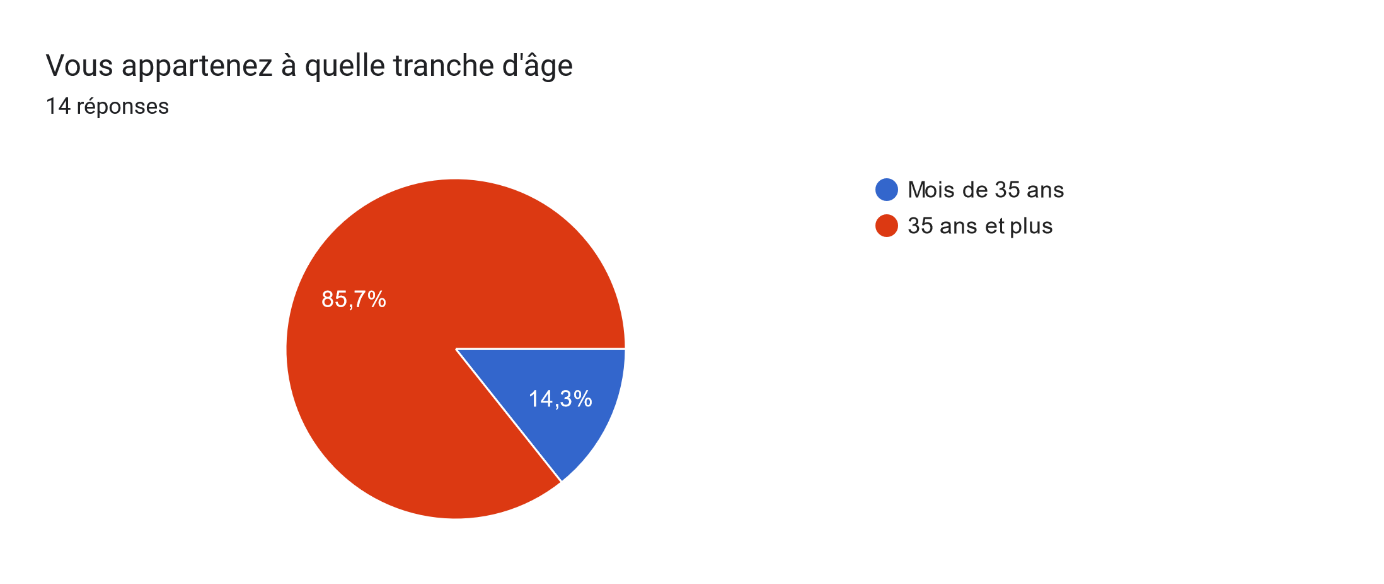 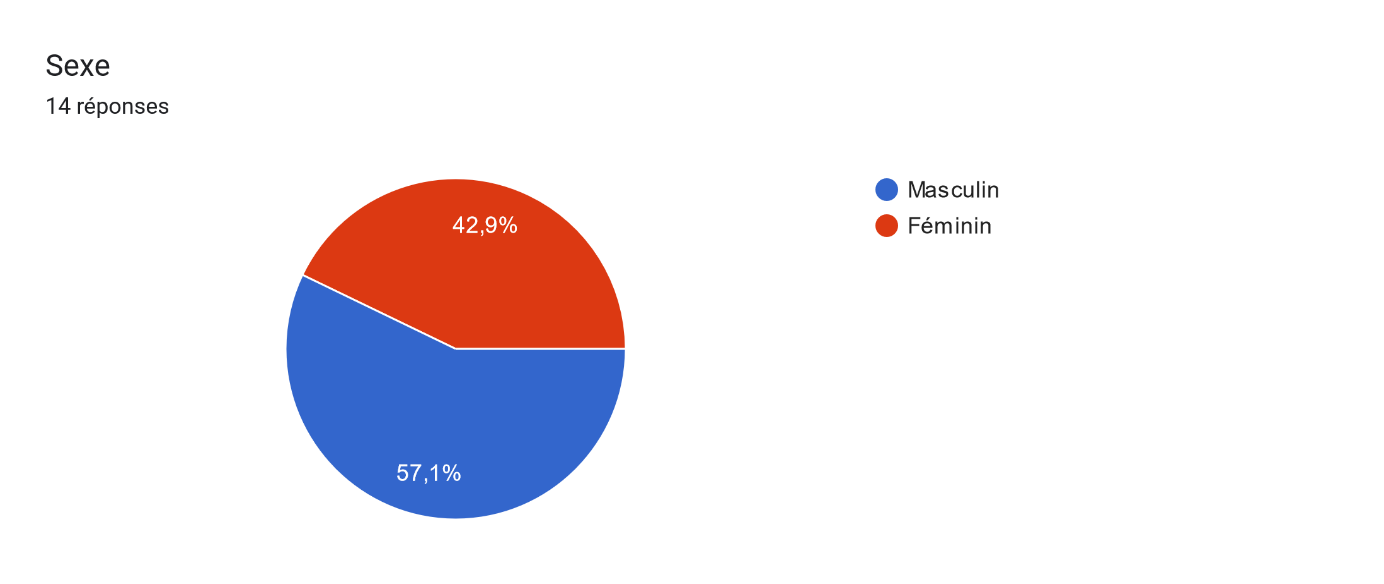 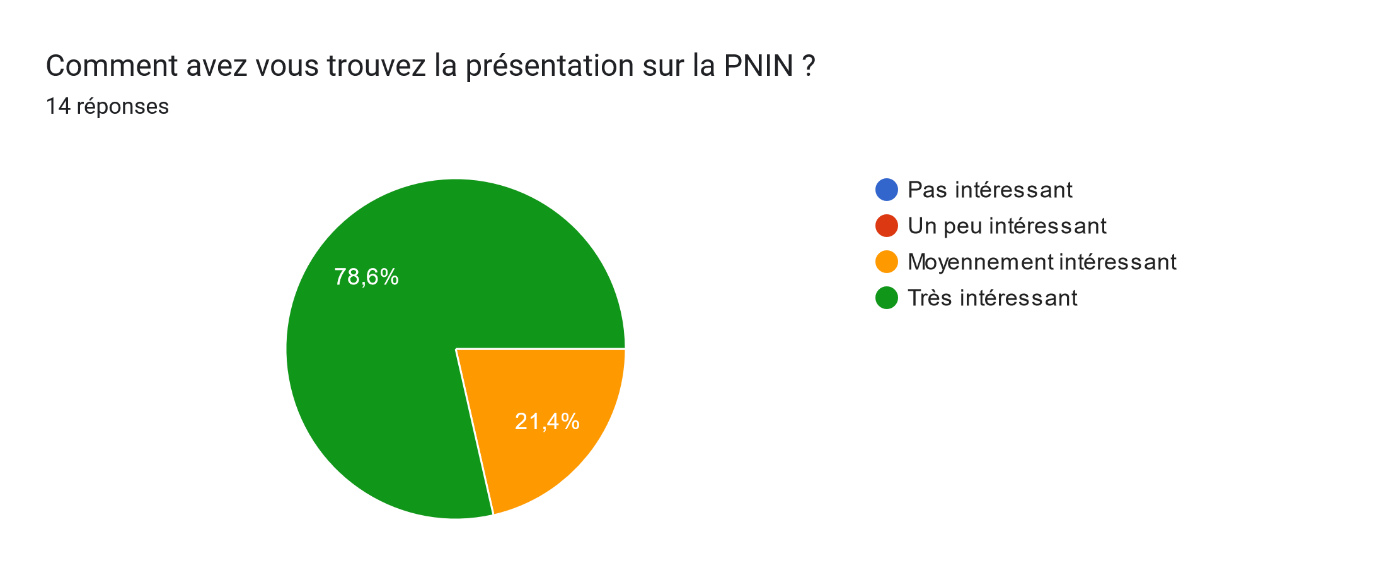 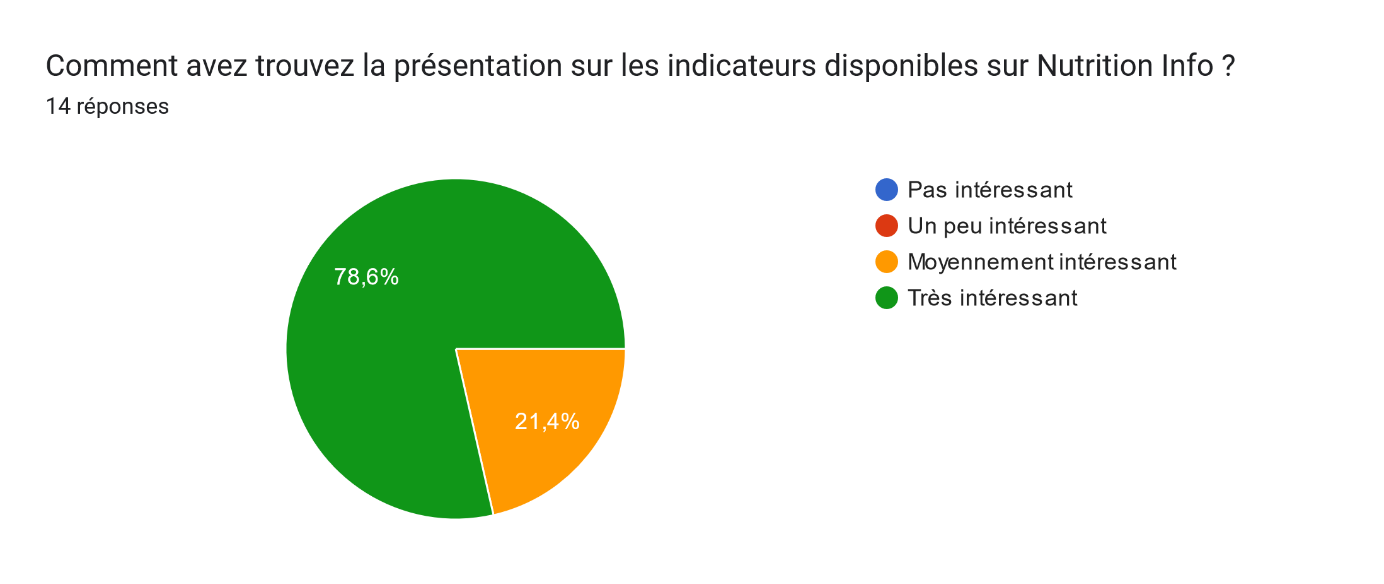 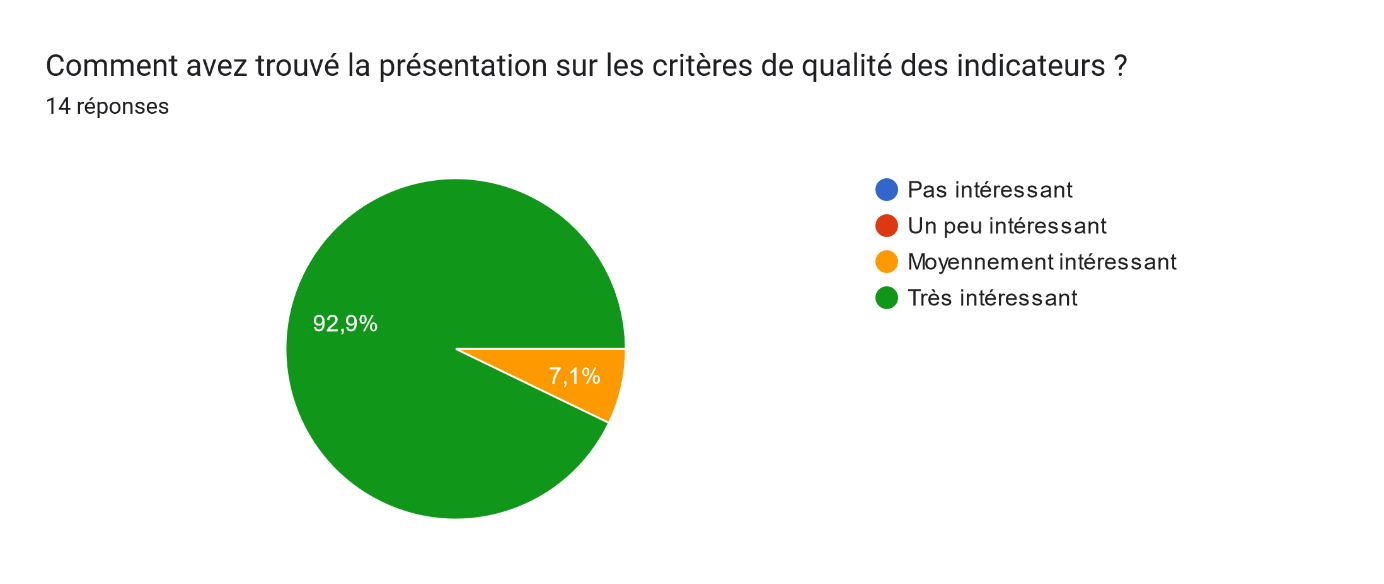 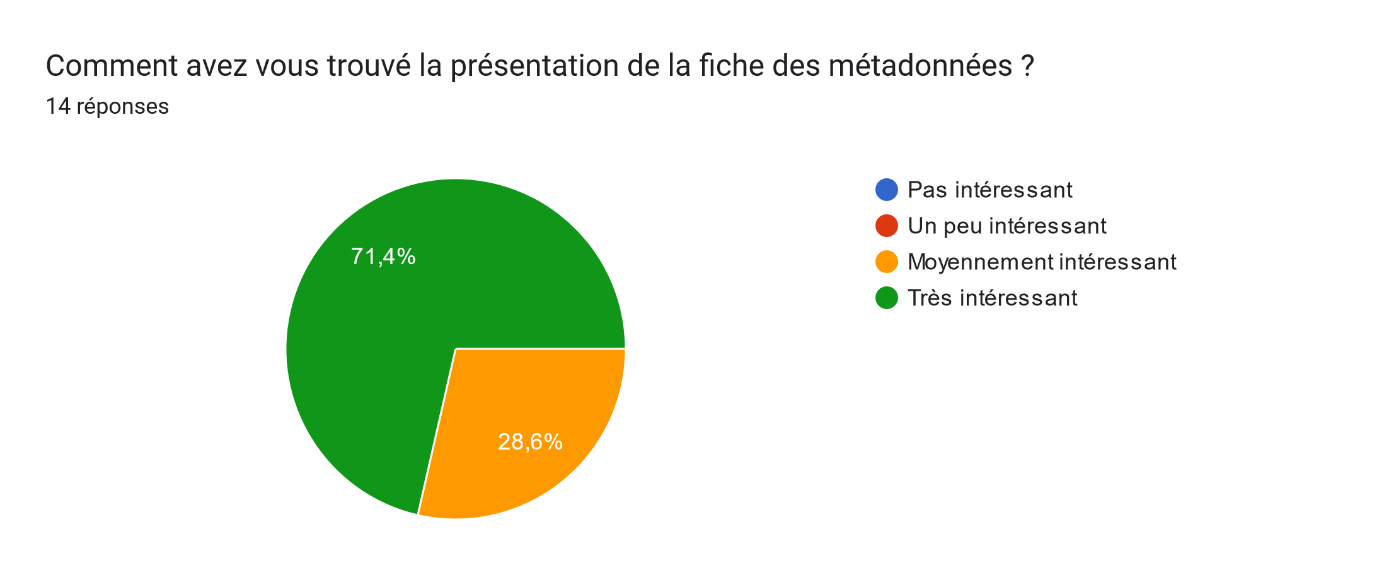 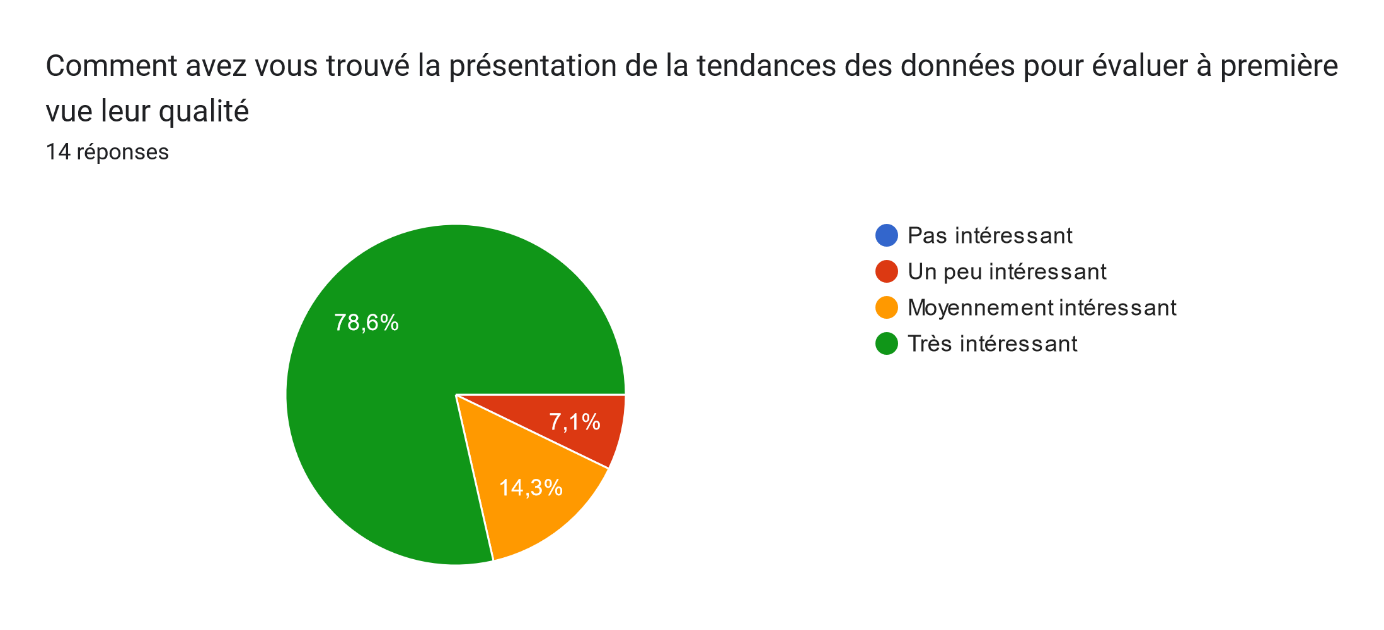 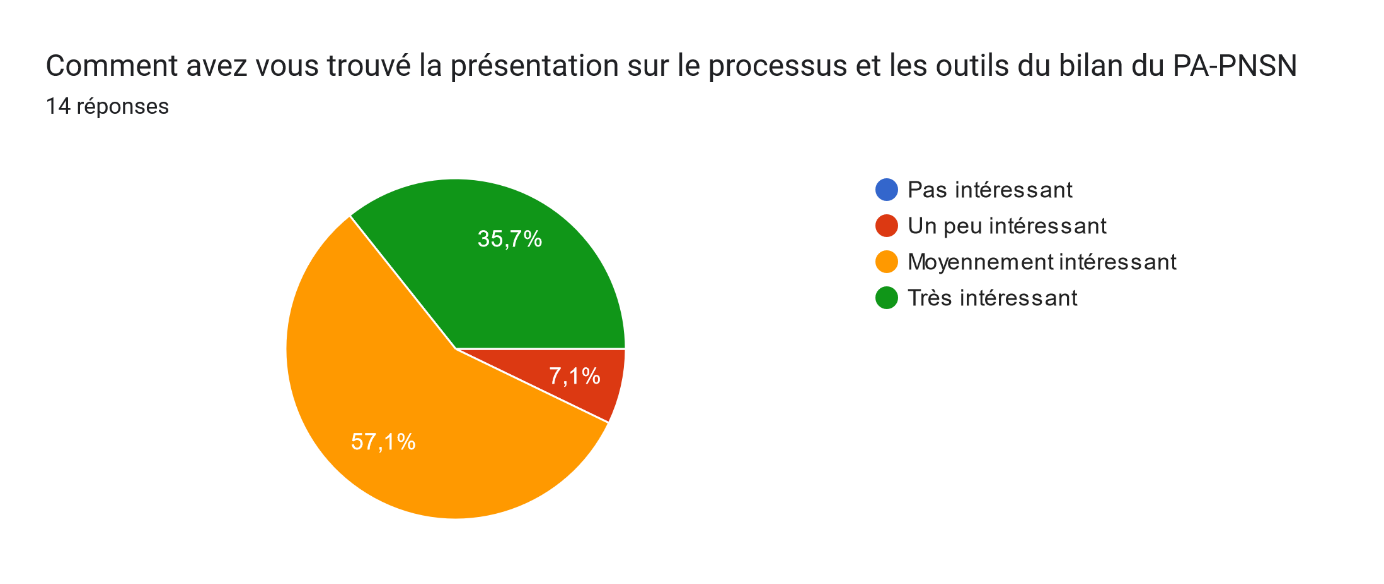 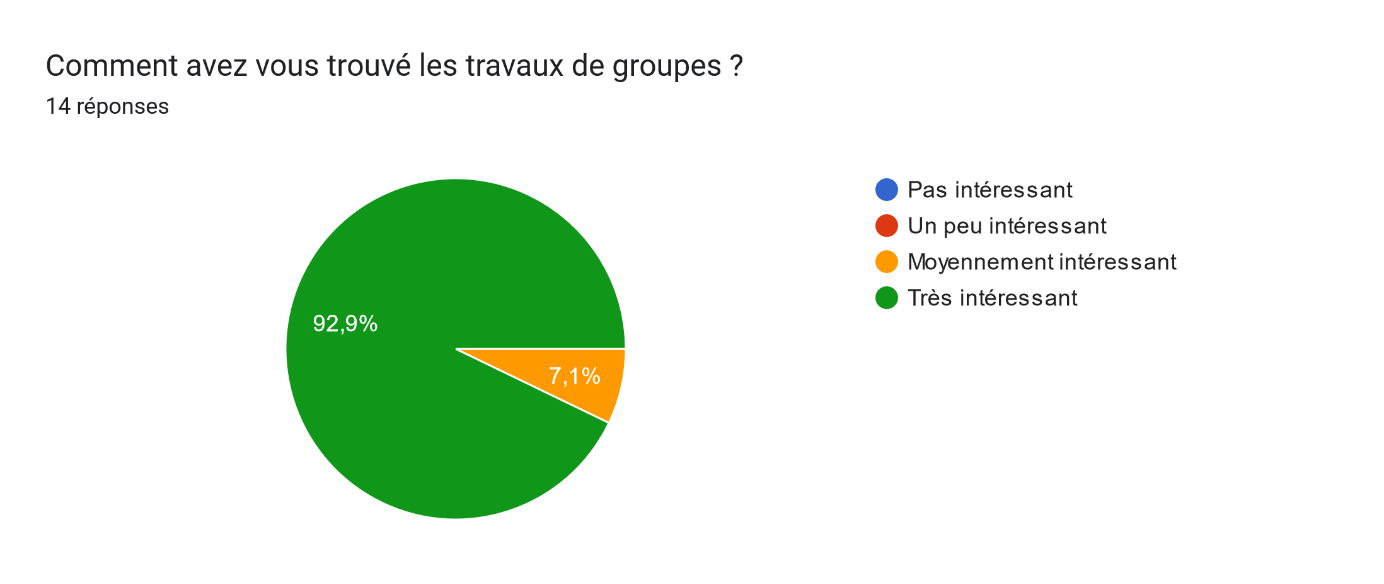 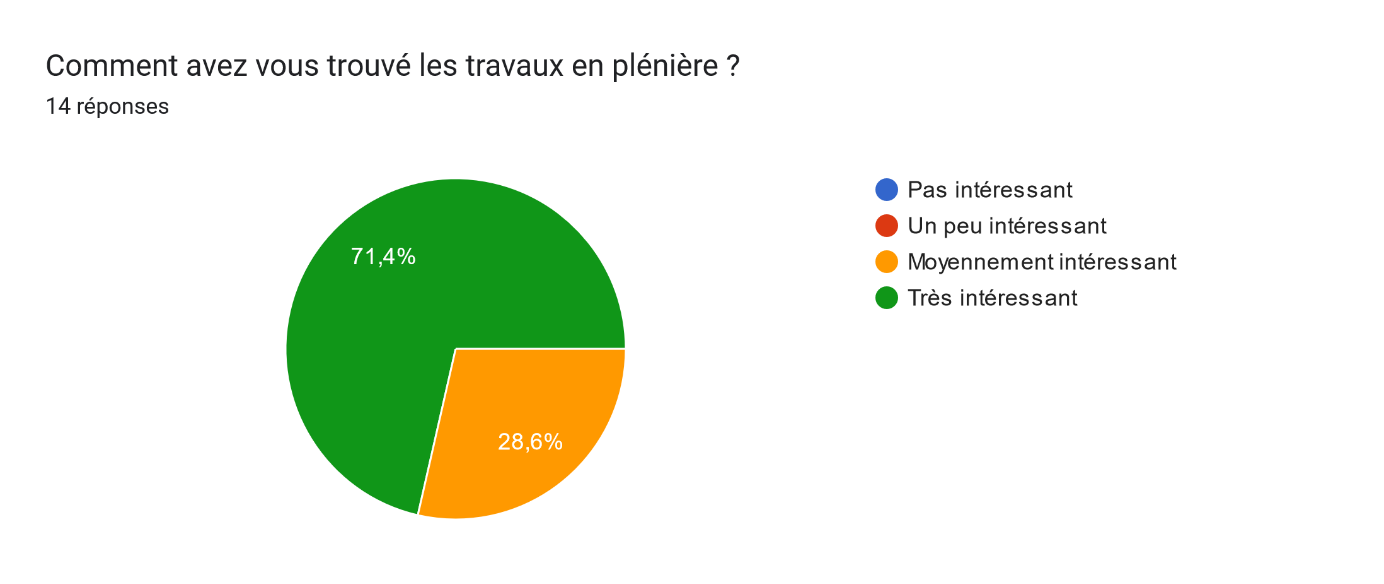 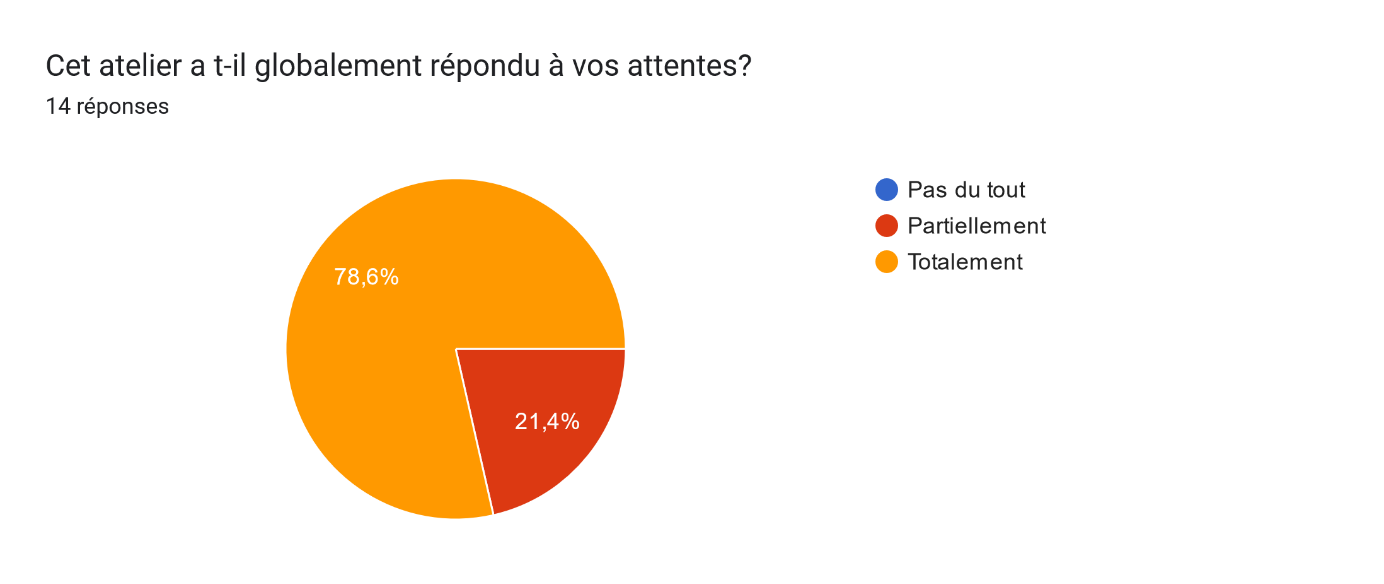 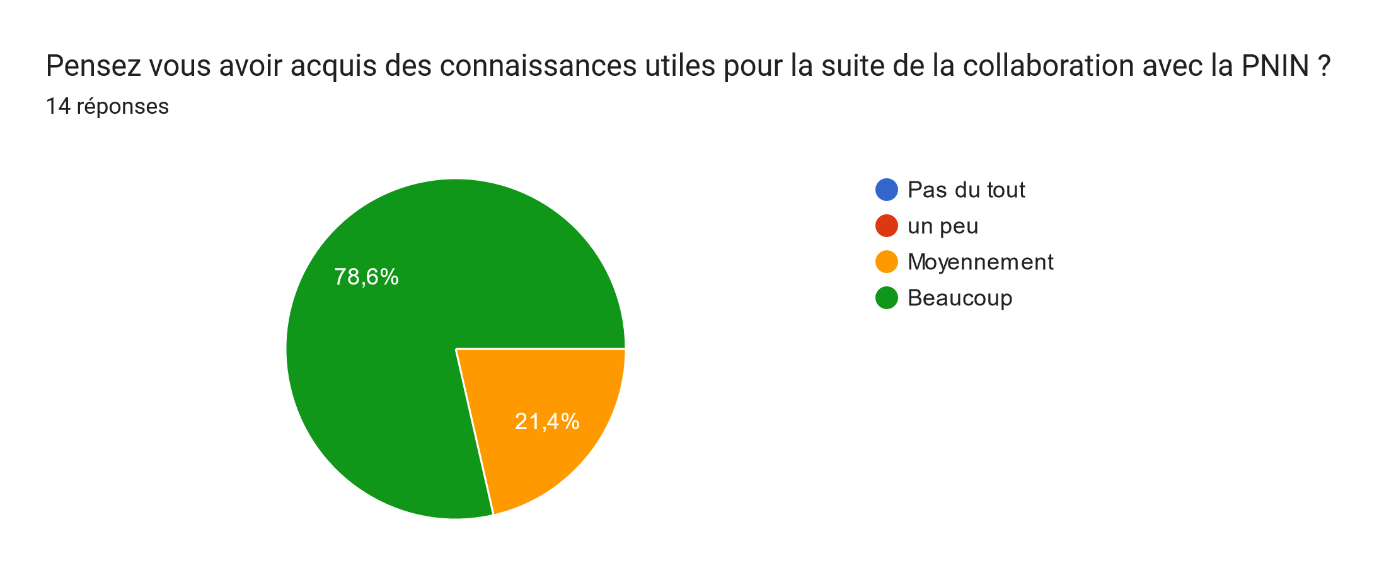 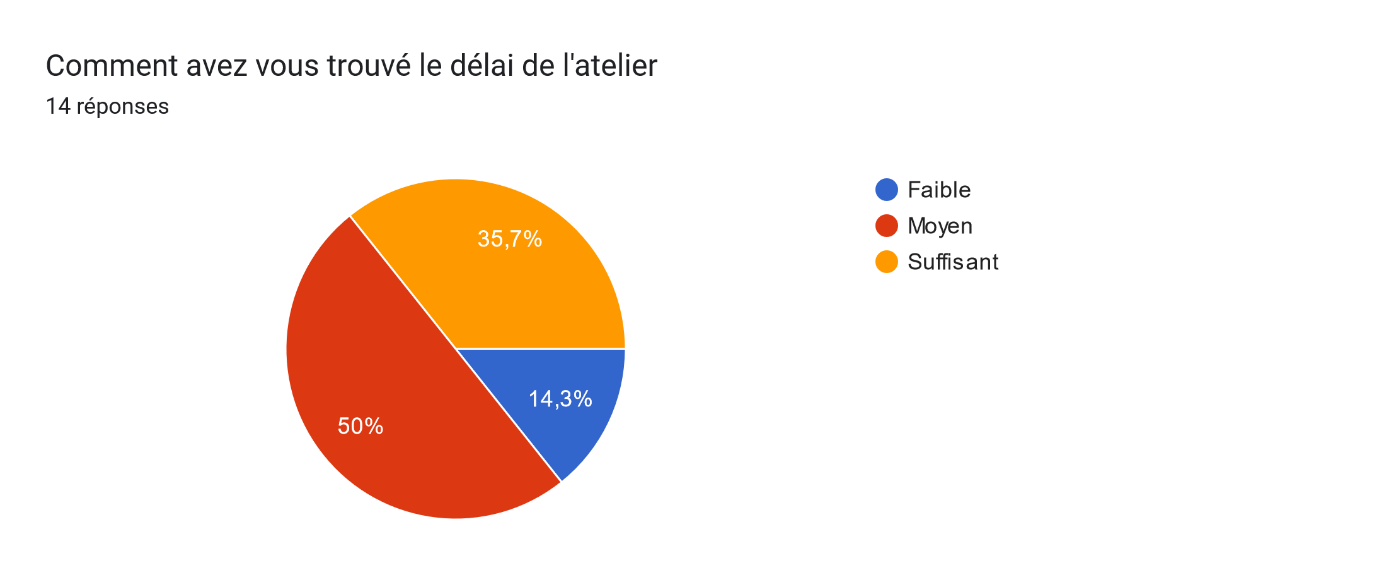 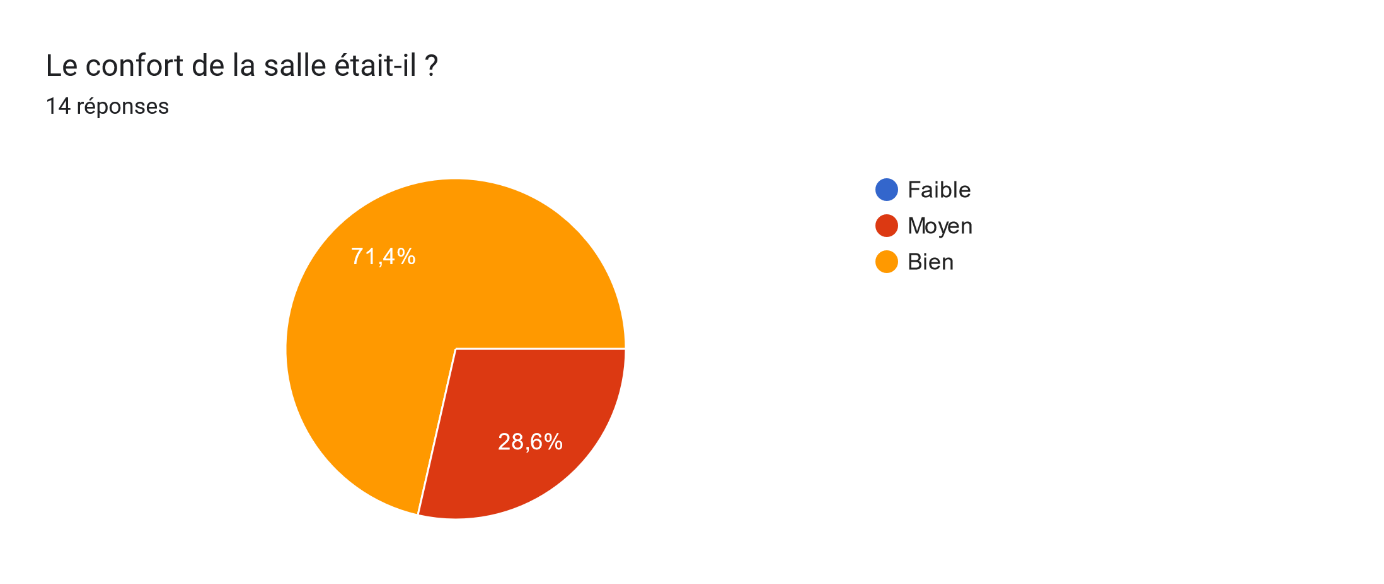 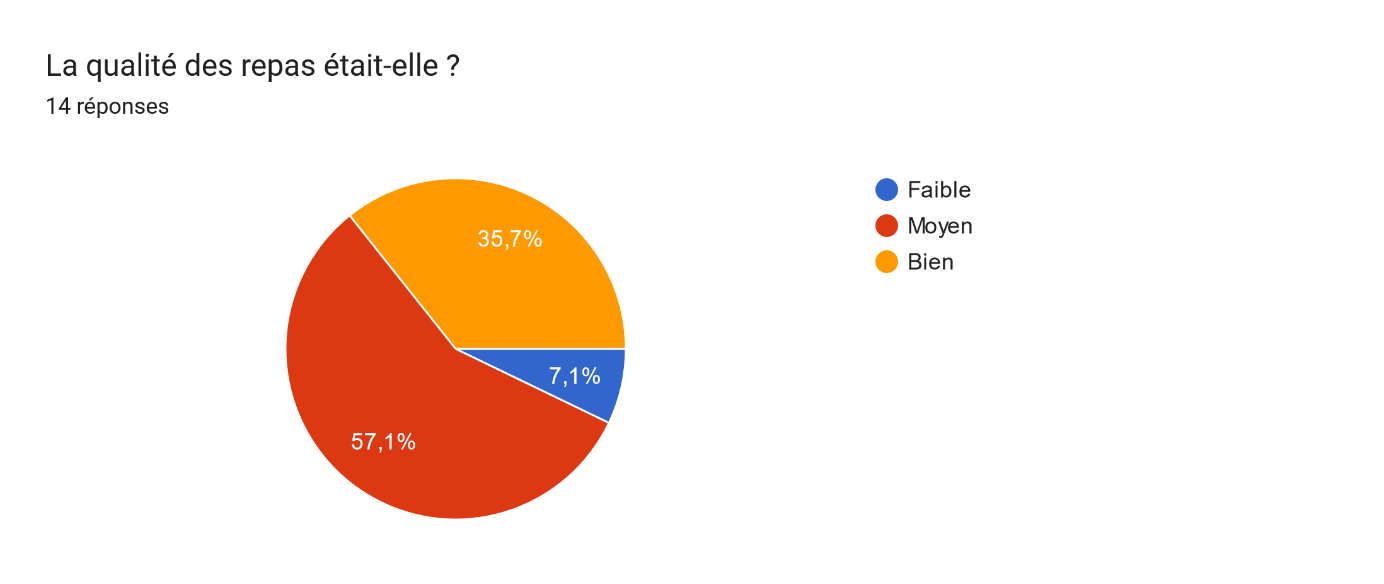 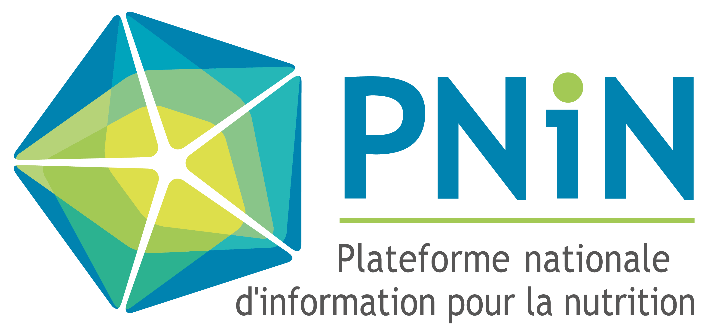 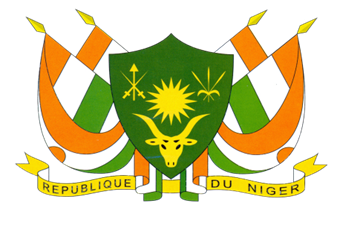 RÉPUBLIQUE DU NIGERFraternité - Travail - ProgrèsMINISTÈRE DE L’ECONOMIE ET DES FINANCESINSTITUT NATIONAL DE LA STATISTIQUEPLATEFORME NATIONALE D’INFORMATION POUR LA NUTRITIONRÉPUBLIQUE DU NIGERFraternité - Travail - ProgrèsMINISTÈRE DE L’ECONOMIE ET DES FINANCESINSTITUT NATIONAL DE LA STATISTIQUEPLATEFORME NATIONALE D’INFORMATION POUR LA NUTRITION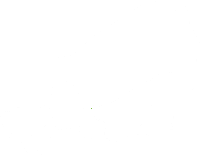 NutritionNutritionNIGERNutritionNutritionRAPPORT De l’AtelierNutritionNutritionMars 2024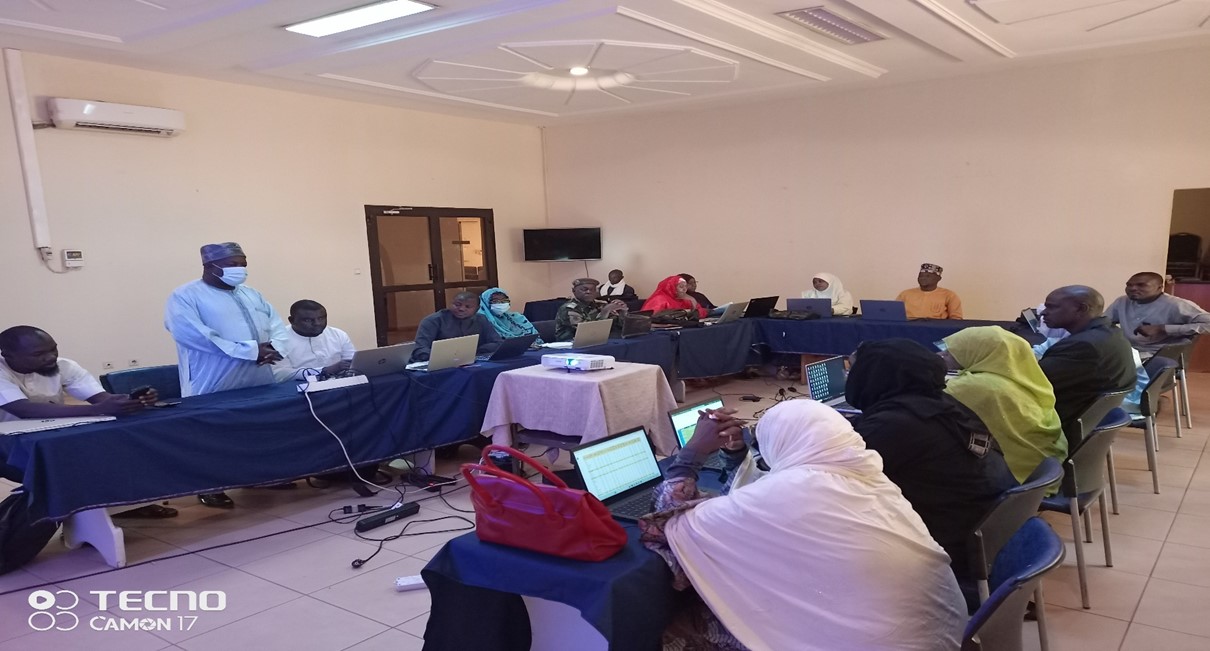 NutritionNutrition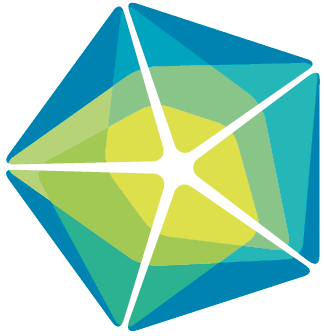 atelier de consolidation des indicateurs de l’outil « Nutrition Info » du portail web de la PNINatelier de consolidation des indicateurs de l’outil « Nutrition Info » du portail web de la PNINatelier de consolidation des indicateurs de l’outil « Nutrition Info » du portail web de la PNINSignalétique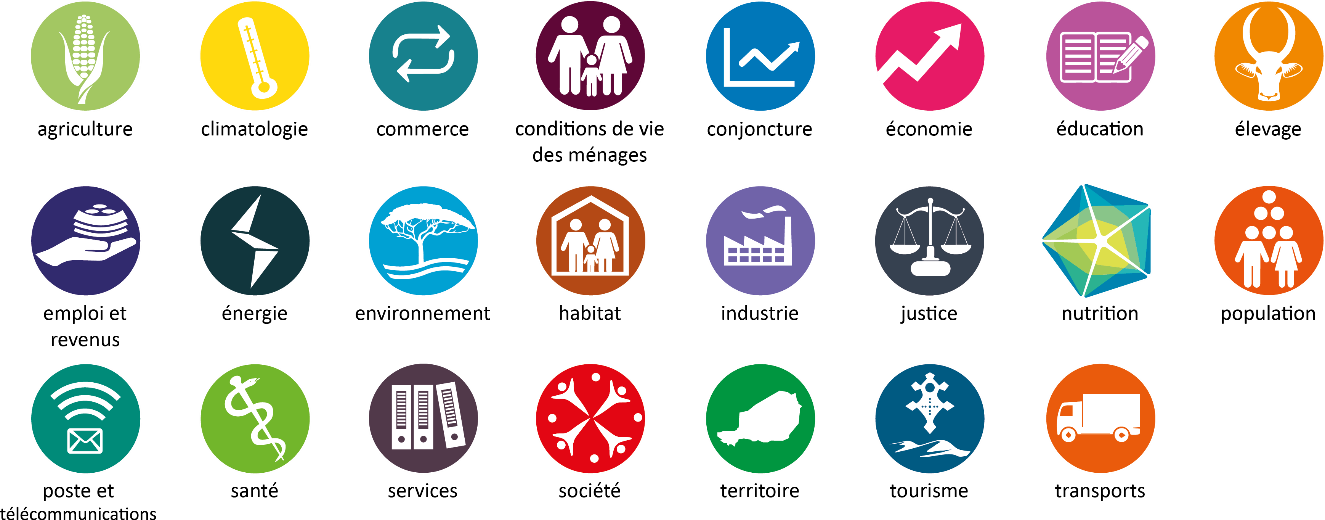 OursUnité responsable : Plateforme Nationale d’Information pour la NutritionDirecteur du projet : Sani OUMAROU, Directeur Général par intérim de l’INSCoordonnatrice de la PNIN : Mme Ousmane Maimouna ALI BOULHASSANEResponsable de l’atelier : Ali Adamou Issa, Statisticien Principal de la PNINEditeur de la publication : INSSecteurTotal des indicateursIndicateurs renseignésIndicateurs non renseignésTaux de renseignementNouveaux indicateurs (ajouts)Commerce extérieur11311301007Agriculture82766931Santé423210766Education50464921Hydraulique et Assainissement3718194943Environnement1113279293Elevage412021491Total4763371367162N°NomPrénomStructure1THEODORE YATTAALMOUSTAPHAAnalyste Principal de la PNIN2ADAMOU ISSAALIStatisticien Principal de la PNIN3ISSIAK BALARABEMAHAMANEStatisticien Nutritionniste de la PNIN4MALAM ALASSANESALISSOUChef de Service Coordination des Activités Statistiques à la Direction des Statistiques Agricoles (Point focal PNIN)5AMADOUMADAME SOUMANA AMINATOUChef de Service de l'Analyse et de la Prospective à la Direction des Statistiques Agricoles6KEBEMABABOUAssistant Technique PNIN7ALI TASSIOUABASSChef de Division du Système d’Information et des Bases de Données à la DCMIS8IBROMAMANEDirecteur des Statistiques de Hydraulique, Assainissement et l'Environnement (Point focal PNIN)9SEYDOUADAMOUCadre à la Direction des Statistiques de Hydraulique, Assainissement et Environnement10ADAMOUSARIFATOUCadre à la Direction des Statistiques de la Santé (Point focal PNIN)11MAMOUDOUMOUCTARCadre à la Direction des Statistiques de l'Education Nationale (Point focal PNIN)12CHAIBOUAICHATOUCadre à la Direction des Statistiques de l'Elevage13ZAKARIABDOUL WAHABOUChef de Service Anthropologie et Économie de Santé/Nutrition à la Cellule Nutrition du HC3N14HALIDOU DJADIFOURERACadre à la Direction des Statistiques du Ministère de l'Hydraulique, Assainissement et Environnement15SOULEYMANEMOHAMEDCadre à la Direction des Statistiques de l'Education Nationale16KOUADIMAMADAME SAIDOU FATICadre à la Direction des Statistiques et des Etudes Démographiques et Sociales17MOCTAR DIALLOMADAME OUSMANE AMINATACheffe de Service des Statistiques du Commerce Extérieur à la DCNCEE18SANI ABANIMOUTARIChauffeur19MAAZOUHAROUNADirecteur Régionale de l'INS Tahoua20MALAM MOUSSAMADAME MAHAMANE IZECadre à la Direction des Statistiques de la SantéLundi 25 mars 2024Lundi 25 mars 202409h00-10h00Installation des participants10h00-10h15Mot de bienvenue 10h15-10h30Présentation et validation de l’agenda10h30-12h00Présentation de la PNINContexte, objectifs et résultats attendus, acteurs et structure conceptuelleObjectifs du système d’Information multisectoriel sur la nutrition de la PNINLes critères de qualité, des caractéristiques minimums attendues pour un système d’informationLe Portail Web de la PNINLe PCA de la PNIN12h00-12h30Présentation des indicateurs disponibles sur Nutrition InfoNombre d’indicateurs disponibles sur Nutrition Info par secteurSituation des fiches techniques disponibles sur Nutrition InfoTaux de renseignement des indicateurs disponibles sur l’outil par secteur 12h30-13h00Discussions13h00-14h00Pause prière14h00-17h30Démarrage des travaux :  Présentation de la méthodologie de travailComposition des groupes de travailTravaux de vérification des données collectéesTravaux consistant à compléter les données des indicateurs non collectés intégralementMardi 26 mars 2024Mardi 26 mars 202409h00-13h00Présentation et validation en plénière des fiches remplies par secteur et discussion sur la pertinence des indicateurs :Commerce Extérieur Agriculture SantéEducationHydraulique et AssainissementEnvironnementElevage13h00-14h00Pause prière14h00-17h30Présentation et validation en plénière des nouveaux indicateurs à prendre en compte par secteur :Commerce Extérieur Agriculture SantéEducationHydraulique et AssainissementEnvironnementElevageMercredi 27 mars 2024Mercredi 27 mars 202409h00-12h00Travaux de groupe pour renseigner les nouveaux indicateurs retenus12h00-13h00Présentation des résultats des travaux de renseignement des nouveaux indicateurs13h00-14h00Pause prière14h00 -15h30Présentation sur les critères de qualité des indicateurs et discussions15h30-17h00Présentation sur la fiche des métadonnées et discussionsJeudi 28 mars 2024Jeudi 28 mars 202409h00-13h00Travaux de groupe pour mettre à jour/élaborer les métadonnées des indicateurs13h00-14h00Pause prière14h00-15h00Poursuite des travaux de groupe pour mettre à jour/élaborer les métadonnées des indicateurs15h00-17h00Présentation des résultats des travaux de groupe pour mettre à jour/élaborer les métadonnées des indicateurs :Commerce Extérieur Agriculture SantéEducationHydraulique et AssainissementEnvironnementElevageVendredi 29 mars 2024Vendredi 29 mars 202409h00-11h00Présentation du processus et des outils du bilan du PA-PNSN11h00-12h30Constitution des groupes de travail et démarrage du renseignement des fiches du bilan du PA-PNSN12h30-14h00Pause prière14h00-17h00Poursuite des travaux de groupe de renseignement des fiches du bilan du PA-PNSNSamedi 30 mars 2024Samedi 30 mars 20249h00-11h00Présentation et validation en plénière du rapport de l’atelier Clôture de l’atelierNom et prénomStructureRôleMAMOUDOU MouctarDS/MENPrésident de la séanceADAMOU SarifatouDS/MSP/P/ASVice-présidente de la séanceALI TASSIOU AbassDCMIS/INSRapporteur Jour 1MALAM ALSSANE Salissou DS /MAG/ELRapporteur Jour 1ZAKARI Abdoul WahabouCellule Nutrition/HC3N Rapporteur Jour 2MADAME OUSMANE Aminata MOCTAR DIALLOINS/DCNCEERapporteur Jour 2SOULEYMANE MohamedDS/MENRapporteur Jour 3SAÏDOU Fati KOUADIMADSEDS/INSRapporteur Jour 3MADAME MAHAMANE IZE MALAM MOUSSA DS/MSP/P/ASRapporteur Jour 4CHAIBOU AichatouDS/MAG/ELRapporteur Jour 4ZAKARI Abdoul WahabouCellule Nutrition/HC3N Rapporteur Jour 5ADAMOU ISSA AliPNIN/INSRapporteur généralGroupe 1 Agriculture ElevagePNINGroupe 2Hydraulique, Assainissement EnvironnementPNINGroupe 3EducationDSEDS/INSPNINGroupe 4SantéHC3NPNINGroupe 5DCNCEE/INSDRS/INS/TahouaDCMIS/INSSecteurTotal des indicateurs*Indicateurs renseignés*Indicateurs non renseignésTaux de renseignement (%)Commerce extérieur1141140100Agriculture8377693Santé4638883Education5147492Hydraulique et Assainissement77611679Environnement110357532Elevage42212150Total52339313075